ПРОГРАММАШКОЛЬНОГО ЭТАПА ВСЕРОССИЙСКОЙ ОЛИМПИАДЫ ШКОЛЬНИКОВ  2018/19 УЧЕБНОГО ГОДА ПО ГЕОГРАФИИ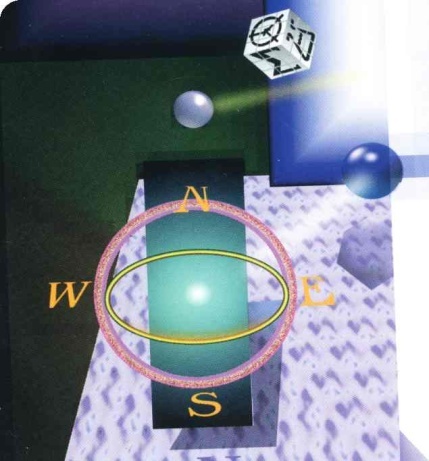 х. Кононов – 2018 г.ПРОГРАММАшкольного этапа всероссийской  олимпиады школьников 2018/19 учебного года по географииМесто проведения: МКОУ «ООШ №18 х. Кононов» 28 сентября 2018 года (пятница) 7 день Ответственная за проведение олимпиады – Раджабова Фатимат МИрзоевна, заместитель директора по УВР тел. 8(909) 761-05-81  e-mail: 18dirschool@mail.ruВРЕМЯМЕРОПРИЯТИЕМЕСТО ПРОВЕДЕНИЯ9:00 –9:30Сбор участников олимпиадыХолл школы9:30-9:50Инструктаж по проведению олимпиадыХолл школы10:00Начало олимпиады10:00 –12:00Выполнение конкурсных заданий География  (15 человек)Аудитории. 8,1014:00-14:30 Разбор олимпиадных заданийГеографияАудитория №11Работа членов жюриАудитория №11с 14:00Работа членов жюри, подведение итоговПоказ олимпиадных работ 28 сентября 2018 года14.00ГеографияАудитория 11Ознакомление участников олимпиады с результатамиНа сайте МКОУ «ООШ №18»  Советского городского округа по ссылке http://oosh18-kononov.ru28.09 ПротоколыПосле проверкиработ01.10Итоговые протоколыдо 18.00